MARATHON TEAM GREECE                       by Maria Polyzou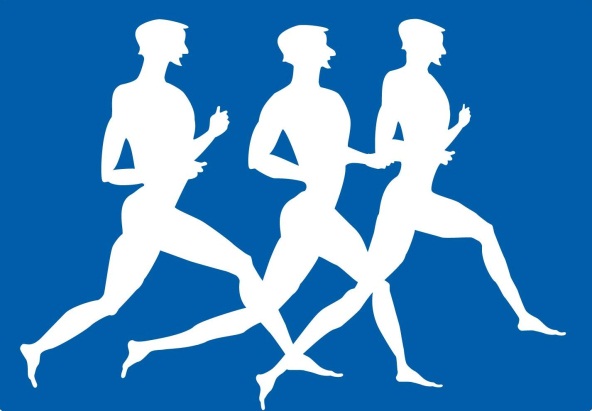 ΒΙΩΣΕ ΤΟΝ ΠΡΟΣΩΠΙΚΟ ΣΟΥ ΑΘΛΟ   ΑΘΛΗΤΙΚΟ ΒΙΟΓΡΑΦΙΚΟγια την Μαρία ΠολύζουΗ Μαρία Πολύζου  OLYMPIANS, είναι  η πρώτη Ελληνίδα που αγωνίστηκε σε μαραθώνιο δρόμο, σε Ολυμπιακούς Αγώνες,  στην Ατλάντα το 1996. Υπήρξε πρωταθλήτρια επί είκοσι συναπτά έτη και κάτοχος του ρεκόρ Ελλάδας, στο μαραθώνιο δρόμο, ρεκόρ που διατηρείται μέχρι και σήμερα με 2:33:40. Κατέχει την καλύτερη ελληνική επίδοση στην αυθεντική διαδρομή Μαραθώνας- Αθήνα με χρόνο 2:39:10 από το Παγκόσμιο Πρωτάθλημα του 1997, όπου κατέλαβε και την 12η θέση.Είναι κάτοχος του Πανελλήνιου Ρεκόρ στον Ημιμαραθώνιο με χρόνο 1:13:31 από το 1998Κατέκτησε το Πρώτο Χρυσό Βαλκανικό Μετάλλιο σε Μαραθώνιο Δρόμο, σημειώνοντας Βαλκανικό Ρεκόρ τρέχοντας στην Κωνσταντινούπολη το 1990. Προς τιμήν της ακούστηκε ο Εθνικός Ύμνος μέσα στην πόλη.Κατέρριψε 14 Πανελλήνια Ρεκόρ, σε διάφορες αποστάσεις.   Τον Ιούλιο του 2010  επανέλαβε ένα άθλο της Παγκόσμιας ιστορίας. Στην επέτειο των 2.500 χρόνων από την Μάχη του Μαραθώνα, διάνυσε, τρέχοντας  την απόσταση από την Αθήνα στην Σπάρτη, ξεκουράστηκε μία ώρα, και πήρε, τρέχοντας πάλι, τον δρόμο της επιστροφής. Στην Ακρόπολη πρώτα και από εκεί στο τύμβο των πεσόντων στον Μαραθώνα. Σε εφτά ημέρες η Μαρία, διένυσε 524 χιλιόμετρα, απόσταση που αντιστοιχεί περίπου σε 13 μαραθωνίους (42χλμ). Αυτός είναι ο Φειδιππίδειος Άθλος, και η Μαρία Πολύζου είναι η μοναδική γυναίκα από την αρχαιότητα μέχρι σήμερα που κατάφερε να τον επαναλάβει. Ανακηρύχτηκε Πρέσβειρα του Μαραθωνίου Δρόμου το 2009. Είναι τελειόφοιτη του ΤΕΦΦΑ ΑΘΗΝΩΝ Υπήρξε Διευθύντρια του Μουσείου Μαραθωνίου δρόμουΕίναι προπονήτρια μεγάλων αποστάσεων και έχει δημιουργήσει την δική της ομάδα την  MARATHON TEAM GREECE by Maria Polyzou  η οποία έχει βραβευθεί από φορείς και συλλόγους για την δράση της στο πρόγραμμα αθλητισμός και κοινωνική αλληλεγγύη «42.195» Συνεχίζει και αγωνίζεται μέχρι και σήμερα προσφέροντας κάθε χιλιόμετρο στον συνάνθρωπο για να υποστηρίξει ανθρώπους που έχουν ανάγκη .                             Σημαντικότερες διακρίσεις:Μέλος Εθνικής Ομάδας στο μαραθώνιο δρόμο από το 1985 μέχρι 2004.1ο χρυσό μετάλλιο που κέρδισε Ελληνίδα αθλήτρια δρόμων αντοχής σε Βαλκανικούς Αγώνες, με Βαλκανικό Ρεκόρ.  (Βαλκανικοί Κων/λης, 1990).1η Ελληνίδα αθλήτρια δρόμων αντοχής που συμμετείχε σε Ολυμπιακούς Αγώνες (Ατλάντα,1996).Υψηλότερη θέση κατάταξης -12η- Ελληνίδας αθλήτριας δρόμων αντοχής σε Παγκόσμιους Αγώνες (Παγκόσμιο πρωτ/μα 1997).14 συνολικά καταρρίψεις Πανελληνίων ρεκόρ και κάτοχος των σημερινών Πανελληνίων ρεκόρ του μαραθωνίου (2:33:40), ημιμαραθωνίου (1:13:31) και της Κλασικής Διαδρομής (2:39:10).Η μοναδική γυναίκα από την αρχαιότητα μέχρι σήμερα που αναβίωσε τον Φειδιππίδειο Άθλο. Αθήνα → Σπάρτη → Αθήνα → Τύμβος Μαραθώνα   σε 182 ώρες (δηλαδή σε 7 ημέρες και 14 ώρες) (26 Ιουλίου - 2 Αυγούστου 2011).Έχει τρέξει πάνω από 50 μαραθώνιους στην Ελλάδα και στο Εξωτερικό και συνεχίζει . ΕΛΛΑΔΑ1η θέση, Πανελλήνιο  Πρωτάθλημα  Μαραθωνίου, 19881η θέση, Πανελλήνιο  Πρωτάθλημα  Μαραθωνίου, 19941η θέση, Πανελλήνιο  Πρωτάθλημα  Στίβου, 3000μ, 19931η θέση, Πανελλήνιο  Πρωτάθλημα  Στίβου, 3000μ, 19961η θέση, Πανελλήνιο  Πρωτάθλημα  Στίβου, 5000μ, 19961η θέση, Πανελλήνιο  Πρωτάθλημα  Στίβου, 5000μ, 20001η θέση, Πανελλήνιο  Φοιτητικό  Πρωτάθλημα, 1500μ, 19891η θέση, Πανελλήνιο  Φοιτητικό  Πρωτάθλημα, 10.000μ, 199014 Πανελλήνια  Ρεκόρ:10.000μ…………...41:20 (Παν/νιο ρεκόρ νεανίδων, Πάτρα,1987)Mαραθώνιος............2:44:49 (19/03/1988,  Aγρίνιο)Mαραθώνιος............2:37:03 (23/04/1989,  Λονδίνο)Ημιμαραθώνιος.......1:19:50 (14/02/1993,  Πάτρα)Ημιμαραθώνιος.......1:17:54 (26/02/1995,  Ρώμη)Mαραθώνιος.....…...2:50:04 (09/04/1995, Παν/νιο ρεκόρ Κλασικής Διαδρομής)Ημιμαραθώνιος.........1:17:38 (02/07/1995,  Τούρκου)Ημιμαραθώνιος.........1:16:09 (10/03/1996,  Λισαβόνα)Ημιμαραθώνιος........1:15:27 (14/04/1996,  Παρίσι)Μαραθώνιος...........2:33:43 (12/05/1996,  Tορίνο)Ημιμαραθώνιος......1:15:10 (08/06/1997,  Oλλανδία)Ημιμαραθώνιος......1:13:31 (07/06/1998,  Oλλανδία)Μαραθώνιος..........2:33:40 (23/08/1998,  Βουδαπέστη)Mαραθώνιος..........2:39:10 (09/08/1997,  Παν/νιο ρεκόρ Κλασικής Διαδρομής)B) ΔΙΕΘΝΩΣ1η θέση, Bαλκανικό  Πρωτάθλημα  Μαραθωνίου, Κωνσταντινούπολη, 19903η θέση, Bαλκανικό  Πρωτάθλημα  Μαραθωνίου, Καστοριά, 19947 η θέση, Διεθνής  Ημιμαραθώνιος  Ρώμης 19955 η θέση, Διεθνής  Ημιμαραθώνιος  Tούρκου, Φινλανδία, 19957η θέση, Διεθνής  Ημιμαραθώνιος  Παρισιού, Γαλλία, 199642η θέση, Ολυμπιακοί Αγώνες, Ατλάντα 19963η θέση, Διεθνής  Ημιμαραθώνιος Ενσέντε, Ολλανδία, 19972η θέση, Διεθνής  Ημιμαραθώνιος Βερολίνου, 199816η θέση, Διεθνής  Μαραθώνιος Βοστώνης, 19981η θέση, Διεθνής  Ημιμαραθώνιος Ενσέντε, Ολλανδία, 19982η θέση, 5000μ, Βαλκανικό πρωτ/μα στίβου, Καβάλα, 200012η θέση, Παγκόσμιο Πρωτάθλημα, Αθήνα, 199713η θέση, Πανευρωπαϊκό Πρωτάθλημα, Βουδαπέστη, 19985η θέση, Διεθνής  Μαραθώνιος Τορίνο, 2003Αναβίωση Φειδιππίδειου Άθλου: Αθήνα → Σπάρτη → Αθήνα → Τύμβος Μαραθώνα   σε 182 ώρες (δηλαδή σε 7 ημέρες και 14 ώρες), 26 Ιουλίου - 2 Αυγούστου 2011Το 2012 εκδόθηκε το βιβλίο της ΨΥΧΗ ΤΕ ΚΑΙ ΣΩΜΑΤΙ το Χρονικό ενός Άθλου, 524 χλμ. από τις Εκδόσεις ΜΕΓΆΛΗ ΚΩΠΗ, στην ελληνική και στην αγγλική γλώσσα.         Το 2016 εκδόθηκε το παιδικό παραμύθι « ΕΝΑΣ ΓΙΓΑΝΤΑΣ ΠΟΥ ΤΟΝ ΕΛΕΓΑΝ Μ.Π. από την συγγραφέα Μάγδα Κωστοπούλου- Μπέριου.,  στην ελληνική και στην αγγλική γλώσσα.         Η Μαρία Πολύζου είναι προπονήτρια δρόμων αντοχής και μαραθωνίου δρόμου και έχει υποστηρίξει προπονητικά πάνω από 5000 δρομείς στην Ελλάδα και στο εξωτερικό για πολλά χρόνια. ΟΜΑΔΑ ΚΟΛΛΕΓΙΟΥ ΑΘΗΝΩΝ- ΚΟΛΛΕΓΙΟΥ ΨΥΧΙΚΟΥΤο  2011 υποστήριξε την  Ομάδα του Κολλεγίου Αθηνών- Κολλεγίου Ψυχικού με 380 δρομείς που αγωνίστηκαν στον Κλασικό Μαραθώνιο της Αθήνας στους δρόμους των 5χλμ των 10χλμ και στον Μαραθώνιο.  Το 2012 υποστήριξε ξανά την ομάδα  με 680 δρομείς. Το 2013 με 1022 δρομείς!!!!    Το 2014 με 1300 δρομείς Το 2013 υποστήριξε προπονητικά την Ομάδα της ΤΕΑΜ ΟΠΑΠ με 512!!! δρομείς,και τερμάτισαν όλοι στις αποστάσεις των 5 και 10 χλμ και στον Κλασικό Μαραθώνιο δρόμο  στις 10-11-2013Το 2014 υποστήριξε   προπονητικά την  Ομάδα της TEAM BMW HELLAS  με 150  Δρομείς.Το 2015 συνεχίζει να προπονεί την Ομάδα της TEAM BMW HELLAS  με   Δρομείς 2ΟΟ Δρομείς οι οποίοι προετοιμάζονται, για τον ημιμαραθώνιο της Αθήνας και τον ΑΥΘΕΝΤΙΚΟ ΜΑΡΑΘΩΝΙΟ ΤΟ 2015 Το 2017 υποστήριξε   προπονητικά την  Ομάδα της MARS RUNNING TEAM      με 50  Δρομείς.Το 2018-2019 είναι προπονήτρια της ομάδας ΔΕΣΦΑ RUNNING TEAM και ΙΑΤΡΙΚΟ  RUNNING TEAM        Το 2012 δημιούργησε την ομάδα MARATHON TEAM GREECE by Maria Polyzou και προπονεί  πάνω από  300 δρομείς    όλων των ηλικιών και τους υποστηρίζει προπονητικά να ΒΙΩΣΟΥΝ ΤΟΝ ΠΡΟΣΩΠΙΚΟ ΤΟΥΣ ΑΘΛΟ.ΤΙΜΗΤΙΚΕΣ ΔΙΑΚΡΙΣΕΙΣΠρέσβειρα του Ελληνικού Αθλητισμού και του Μαραθωνίου ΔρόμουΕίμαι μέλος στην Οργανωτική Επιτροπή του Μαραθωνίου της ΑθήναςΕπίτιμο Μέλος των Μεταλλιούχων Ολυμπιονικών ΕλλάδοςΕπίτιμο Μέλος της Πανελλήνιος Οργάνωσης για την Οικογένεια και το Παιδί Επίτιμο Μέλος του Συλλόγου Δρομέων Υγείας ΠειραιάΜετά από επίσημη πρόσκληση των διοργανωτών μετέφερα τη φλόγα του Μαραθωνίου Δρόμου από τον Μαραθώνα - τη γενέτειρα πόλη του μαραθωνίου δρόμου - στους παρακάτω διεθνείς μαραθωνίους: Βοστόνη,  Πράγα,  Χιαμέν (Κίνας), Βομβάη.Ανακηρύχτηκα Επίτιμος Δημότης της πόλης του Μαραθώνα, από το Διοικητικό Συμβούλιο του Μαραθώνα, το 2008   Βραβεύθηκα από τον Υπουργό Πολιτισμού του Λιβάνου για τον Φειδιππίδειο Άθλο. Τιμήθηκε από τον ΣΕΓΑΣ στο Παναθηναικό στάδιο για τα 120 χρόνια του Μαραθωνίου δρόμου ως μία από τις κορυφαίες μαραθωνοδρόμων όλων των εποχών. Έχει βραβευτεί από συλλόγους και ομοσπονδίες στην Ελλάδα και στο εξωτερικό.                             ΚΟΙΝΩΝΙΚΗ ΠΡΟΣΦΟΡΑΣυνέβαλα θετικά,  στην Δημιουργία του Μουσείου Μαραθωνίου Δρόμου,  με καθημερινή προσπάθεια,  για τον εμπλουτισμό του σε εκθέματα και την τοποθέτηση αυτών στο χώρο.   «Οι Καρχαρίες και η γόπα». Παιδικό παραμύθι που τελεί υπό έκδοση Από το 2011 έως και σήμερα, στο πρόγραμμα μαραθώνιος και κοινωνική αλληλεγγύη «42.195» της MARATHON TEAM GREECE by Maria Polyzou συμβάλει στην υποστήριξη της  ΜΚΟ « ΜΠΟΡΟΥΜΕ « συλλέγοντας 22.500 μερίδες φαγητού για άστεγους και ανθρώπους που έχουν ανάγκη. Μέσω του προγράμματος προσέφερε δεκάδες παπούτσια αθλητικά σε πρόσφυγες καθώς και αθλητικό υλικό. Συνδράμει ενεργά στην καταπολέμηση της φτώχειας της χώρας μέσω δωρεών τροφίμων σε κοινωνικά παντοπωλεία της χώρας. Υποστηρίζει ενεργά το « ΟΡΑΜΑ ΕΛΠΙΔΑΣ « στα παιδιά που έχουν ανάγκη εθελοντών δοτών μυελού των οστών, σε μία σειρά από αγώνες σε όλη την Ελλάδα. Το παιδικό παραμύθι που εκδόθηκε με την ζωή της , μέρος των εσόδων πηγαίνει στο ΟΡΑΜΑ ΕΛΠΙΔΑ. ΔΙΑΛΕΞΕΙΣΗμερίδα «Ευρωπαϊκή πολιτική σε θέματα Αθλητισμού και Λευκή Βίβλος».Ευρωπαϊκή πολιτική κατά του Ντόπινγκ  (Μαραθώνας 2008)Ολυμπιακή φλόγα  - Πολιτιστική και Αθλητική κουλτούρα Κίνας- Ελλάδας.   (Μαραθώνας 2008)Ιστορία του Αγωνίσματος του Μαραθωνίου Δρόμου (Μουσείο Μαραθωνίου Δρόμου 2008Ιστορική Αναδρομή του Μαραθωνίου Δρόμου στις γυναίκες. ( 1ο Παγκόσμιο Συνέδριο ΑΙΜΣ – Μαραθώνας 2008)  Μαραθώνιος Δρόμος – Σύμβολο της ανθρώπινης υπέρβασης      ( 2ο Παγκόσμιο Συνέδριο ΑΙΜΣ – Μαραθώνας 2009)  Ημερίδα για την καταπολέμηση του Ντόπινγκ (Πάτρα 2011) Η σημασία του συμβόλου της Μαραθώνιας Φλόγας (Βομβάη 2010) Ομιλίες σε ελληνικά και Αμερικάνικα κολλέγια, για το αγώνισμα του μαραθωνίου Δρόμου (Βοστόνη 2008)   Ο αθλητισμός και η σημασία του στα νέα παιδιά (Ιωάννινα 2011) Ομιλίες για τον αθλητισμό σε ιδιωτικά και Δημόσια σχολεία Πρωτοβάθμιας και Δευτεροβάθμιας εκπαίδευσης (2007-2011)  Ομιλίες σε Αθλητικούς και  Πολιτιστικούς συλλόγους για την αξία του αθλητισμού (2007-2011)Ιστορική εξέλιξη του μαραθωνίου δρόμου στις γυναίκες (Ξενοδοχείο Λυκαβέτους 2010)   Ομιλία σε διευθυντές μεγάλων εταιρειών  και στους εργαζόμενους, για τον τρόπο που πετυχαίνεις μεγάλους στόχους. ( ΔΕΚΕΜΒΡΙΟΣ 2014)Ομιλία   με θέμα «NOTHING IS IMPOSSIBLE¨»  σε ανθρώπους που θέλουν να πετύχουν σε πολλά επίπεδα στην ζωή τους. ΦΕΒΡΟΥΑΡΙΟΣ 2015                 ΠΡΟΛΟΓΙΣΕΙΣ ΒΙΒΛΙΩΝ  Παιδικό παραμύθι «Ο Νικόλας και η Άννα»    « Μαραθώνιος  - Ραντεβού με την Ιστορία» Γιάννη Μαμουζέλου.   «Το επταήμερο του αιώνα»  Γιάννη Κούρου.«Στα χνάρια του Παναγιώτη Σκουλή» Κώστα Σάμιου. «Μαραθώνιος Δρόμος» Ηρακλή Αθανασόπουλου.Παρουσίαση του ντοκυμαντέρ «Μαραθώνιος μία Ελληνική Ιστορία» Χάιντι ΔιακομοπούλουΠαρουσίαση του παραμυθιού του ΣΤΕΛΙΟΥ ΚΥΡΙΑΚΙΔΗ στην Ελληνική Ολυμπιακή επιτροπή. Από το 2018 παρουσιάζει την Εκπομπή KEEP RUNNING STAR TV με τον δημοσιογράφο Νίκο Αρμένη και κάθε Δευτέρα στο ραδιόφωνο του ALPHA 9.89 με τον Τάκη Πουρναράκη δίνει συμβουλές για το τρέξιμο. Με αθλητικούς χαιρετισμούςMARATHON TEAM GREECE by Maria PolyzouΠΡΕΣΒΕΙΡΑ ΜΑΡΑΘΩΝΙΟΥ ΔΡΟΜΟΥΠροπονήτρια δρόμων αντοχής.Πρωταθλήτρια και κάτοχος τουΡεκόρ Ελλάδος στοΜαραθώνιο δρόμο (2:33:40)Φειδιππίδειος Άθλος Αθήνα –Σπάρτη- Αθήνα 524 χλμ. http:// www.mariapolyzou.comhttps://www.facebook.com/maria.polyzou.50?fref=photoMob  + 00 30 6979 490858